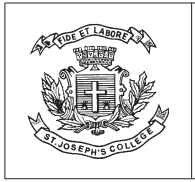 ST. JOSEPH’S COLLEGE (AUTONOMOUS), BENGALURU – 27BVOC – IV SEMESTERSEMESTER EXAMINATION – April 2017VO 4216 - Communication Skills - IVTime: 2 ½ hours							            Maximum marks: 70This question paper has ONE printed page and THREE partsWrite short notes on any FOUR in about 150 words each: 		(4 x 5 = 20)Corporate AdvertisingPublic Relations CounselingHouse JournalCorporate Social ResponsibilityMedia RelationsAnswer any TWO of the following 450 words each:			(2 x 15 = 30)Explain in detail the different tasks PR agencies can carry out for their clients.Illustrate and explain the organization structure of a PR agency.With reference to the Indian context in the present scenario, reflect upon any two PR activities carried out in various situations.Answer any TWO of the following  in about 250 words each:		(2 x 10 = 20)Discuss the significance of ethics in the profession of Public Relations.What are the key roles played by social media in Public Relations VO-4216-A-17